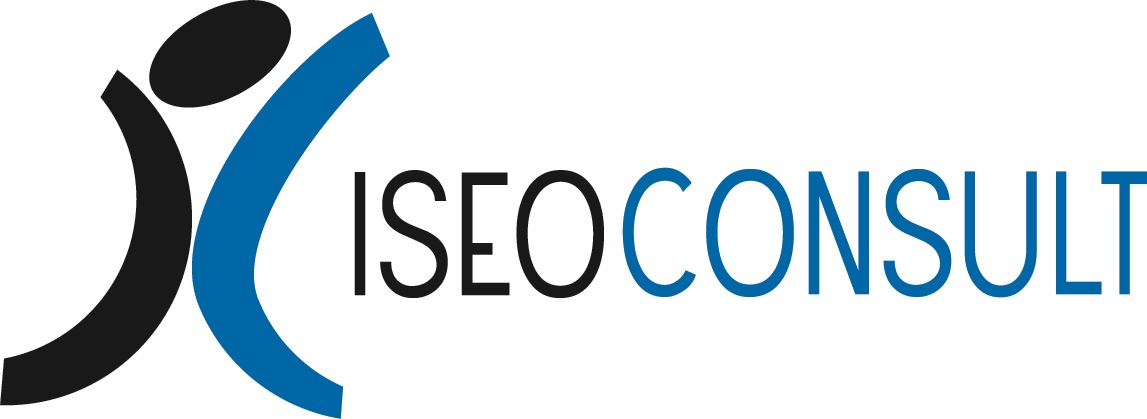 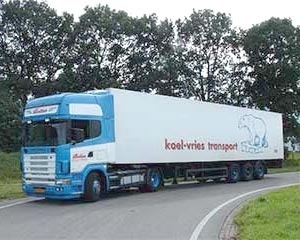  TOC \t "Ondertitel 1, 1,Titel 1, 2"Opdracht 6: Goederenlevering Regio Zoo	 PAGEREF _Toc \h 3Kader	 PAGEREF _Toc1 \h 3Inleiding	 PAGEREF _Toc2 \h 4Opdracht	 PAGEREF _Toc3 \h 5Achtergrondinformatie	 PAGEREF _Toc4 \h 6Handige websites bij deze opdracht:	 PAGEREF _Toc5 \h 6Opdracht 6: Goederenlevering Regio ZooKaderInleidingOm alle dieren goed te kunnen verzorgen zijn er veel verschillende goederen nodig. De reptielen eten levende insecten, de pinguïns verse vis, de giraffen zijn tevreden met verse bladeren en hooi en de roofvogels hebben kuikentjes op hun menu staan.Naast de voedselleveringen heeft dierenpark Regio Zoo ook grote hoeveelheden schoonmaakmiddelen, hooi, zaagsel en stro nodig. Schone hokken zijn voor het dierenpark de hoogste prioriteit. Als de dieren het goed hebben, heeft dit een positieve uitwerking op de bezoekers en de bezoekersaantallen weten de broers Klasser als geen ander.Vorige week is het transportbedrijf waar Regio Zoo al jaren mee samenwerkt, failliet gegaan. De broers Klasser zijn op zoek naar een alternatief. Aan het bedrijf Vermeer Transport en Logistiek vragen zij nu om een offerte uit te brengen. Belangrijk is dat er snel geleverd kan worden.Op korte termijn heeft Regio Zoo de volgende producten nodig.De producten staan klaar in Nijmegen. De krekels, bevroren kuikens en het schoonmaakmiddel moet binnen 3 dagen in Susteren worden afgeleverd. Het zaagsel, het stro en de levende kuikens moeten worden afgeleverd bij de dierentuin in Munster. Ook deze levering moet binnen 3 dagen plaatsvinden.Jullie zijn gevraagd om Vermeer Transport en Logistiek te helpen bij het uitwerken van deze transportopdracht. Als jullie een goede offerte neer kunnen leggen, maakt Vermeer de kans om vaste leverancier te worden bij dierenpark Regio Zoo. Er ligt dus een hele grote kans.OpdrachtBespreek met elkaar hoe je deze opdracht aan gaat pakken en maak een rolverdeling.wie doet wat?wat wordt het tijdspad?hoe gaan jullie tussentijds met elkaar overleggen?wat doen jullie als iemand ergens niet goed uitkomt?Werk de transportopdracht uit. Hoe kan je de goederen het beste indelen? Welke deelzendingen moet je maken?Hoe groot is elke deelzending?Over welke afstanden verloopt het transport?Welke voertuigen kan je het beste inzetten?
Maak een laadplan voor elk in te zetten voertuig.Geef aan hoe je de lading het beste kan zekeren.Maak een schatting van de tijd die nodig is om de voertuigen te laden en te lossen.Bereken de prijs voor de uit te voeren transportopdracht.
Stel een offerte op voor Regio Zoo.
Bespreek de offerte met een transportondernemer. Probeer in het gesprek te achterhalen op welke onderdelen jullie te hoog of te laag zitten en op welke onderdelen jullie de juiste berekening / keuze gemaakt hebben.AchtergrondinformatieAchtergrondinformatie over de dierentuin is opgenomen in de algemene casusbeschrijving Dierentuin Regio Zoo. Achtergrondinformatie over het transportbedrijf is opgenomen in de omschrijving transportbedrijf Vermeer.Handige websites bij deze opdracht:vervoeren van kippen: http://www.peersystem.nl/nl/producten/kippenshuttle
transport van eendagskuikens en pluimvee: http://www.vaneckgroup.nl/nl/onze-trailers/eckcellent-for-chicken-cargo.htmlhttp://www.mantrans.nl/pages/nl/transport/pluimvee-laden.phplading van een vrachtauto: http://www.gratisrijbewijsonline.be/rijbewijsCdeel6.htmLeerdoelTransportopdracht uitwerkenTaxonomiecode RomiszowskiRc (Reproductieve vaardigheid, cognitief)Toelichting: Reproductieve vaardigheid = een repeterende activiteit. Cognitief = denkenDe student verzamelt gegevens, berekent kosten en registreert feitenPsychomotorisch = doenDe student stelt een laadplan opLeersituatie Samengestelde transportopdracht voor Regio ZooRandvoorwaardenKengetallen uit omschrijving transportbedrijfContactpersoon bij een vervoersbedrijfLeerstrategieënInzicht in een samengestelde transportopdracht, met verschillende type goederen.uitgewerkt:taakverdeling en aanpak bedenkeninventariseren kenmerken transportopdrachtselecteren voertuigenberekening kosten uitvoeren opdrachtofferte schrijvenlaadplan opstellenlading zekerenWerkvormenGroepsopdracht, projectgroepje van 2 tot 4 leerlingen.De offerte in het Nederlands en het Duits opstellen. De offerte voorleggen aan de contactpersoon bij het vervoerbedrijf. SBU’s40 uurGewenste voorkennisOpbouw  en berekening transportprijzenLaadplan opstellenKenmerken van een offerteBelangrijkste uitgangspunten bij lading zekerenSchrijven DuitsSchrijven NederlandsVersie2014SoortAantal VerpakkingGewichtLevende krekels250.00020 krekels per doosje (20x30x10cm),max. 3 lagen op een pallet0,5 kg per doosjeBevroren kuikens5000 stuks60 stuks per doos(20x30x15cm)2,25 kg per doosSchoonmaakmiddel150 stuksin containers van 25 Liter(40x20x40cm)27 kg per containerZaagsel	10 tonin zakken van 20 Liter(40x80x20cm)7 kg per zak	Stro80 tonin balen(120x40x50cm)25 kg per baalLevende kuikens1500 stuksin kratten met 20 stuks(60x40x25cm)max. 4 lagen op een pallet12 kg per krat